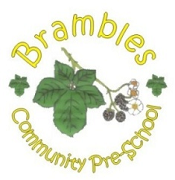 10.17 Schedule of FeesSchedule of feesSchedule of feesSessional rate(s):Sessional rate(s):Child per session, to be paid 1 week in advance£16.00Additional sessions above agreed hours, to be paid 1 week in advance (if available)£16.00Other charges:Other charges:Late collection fee of £10 for first 15 minutes then £5 per each additional 30 minutes.Late collection fee of £10 for first 15 minutes then £5 per each additional 30 minutes.Late session payment fee, fees due 1 week in advance, failure to adhere will be charged at £5.00 per week that the fees are in arrears.Replacement/extra lunch item 50p per itemLate session payment fee, fees due 1 week in advance, failure to adhere will be charged at £5.00 per week that the fees are in arrears.Replacement/extra lunch item 50p per itemThis policy was adopted at a meeting ofBrambles Community Pre-schoolHeld onDate to be reviewed12/11/2022Signed on behalf of the management committeeName of signatorySharon WhitworthSharon WhitworthRole of signatory (e.g. chair/owner)ChairpersonChairperson